                   Мой прадед  - участник Великой Отечественной войны.                                                                                        Работа Тетюшкина Руслана,                                                                                    Учащегося 2 –б класса                                                                                    МБОУ СОШ села Индерка                                                                                    Сосновоборского района                                                                                     Пензенской области.          Введение.   В честь 70-летия Победы в Великой войне я провел исследовательскую работу. Тема моей работы -«Мой прадед в годы Великой Отечественной войны и после нее». Я считаю, что данная тема является актуальной по нескольким причинам.Во-первых каждый год 9 мая наша страна празднует День Победы, в этот самый день когда советский народ ценой огромных потерь одержал великую победу над фашистами в годы Отечественной войны.Во-вторых к сожалению, все меньше остается в живых ветеранов, поэтому наша задача собрать,  изучить и хранить материалы о людях защищающих нашу Родину.В-третьих я считаю, что каждый должен знать свою родословную, судьбу своих дедов и прадедов, и передавать свои знания в будущие поколения.Для меня важно, чтобы осталась память не только в виде нескольких фотографий и наград, а как целый рассказ, построенный на основе документов и воспоминаний.Актуальность выбора данной темы в том, что мы пополняем наш музей историями о судьбах тех, кто воевал в годы Великой Отечественной войны.Проблема исследования: у меня очень мало информации о близких и о судьбе прадеда Абубекирова Ибрагима Хайруловича.Предмет исследования: воспоминания родных, фотографии и электронные документы.Анализ позволяет сформировать гипотезу исследования, мой прадед был защитником Родины, принимал участие в Великой Отечественной войне и внес посильный вклад в Победу.2. Основная часть.Мой прадед в годы Великой Отечественной войны.    В результате моей работы был собран материал о прадедушке, который участвовал и внес огромный вклад в борьбу  советского народа с фашистскими захватчиками, и как многие солдаты, приблизил долгожданный День Победы. Нам, правнукам обязательно нужно помнить о своих предках. Эпиграфом я выбрал слова  Петра Давыдова:Война еще исчезнуть не готова,Те годы миллионы личных драм.А потому, давайте вспомним сноваВсех тех, кто подарил победу нам.В итоге работы над исследованием получил следующие данные:Из семейного архива мне известно, что семья Абубекировых была многочисленной; глава семьи Абубекиров Ибрагим Хайрулович, его жена Абубекирова Саидя, дочь Галия, дочь Райся, дочь Румия, сын Рафаэль (мой дедушка) сын Рустям, из бесед с родными выяснилось, что семья проживала в селе Индерка Сосновоборского района Пензенской области. Из архивных данных известно, что прадед Ибрагим Хайрулович родился  в 1925 году здесь же в Индерке. Учился в школе, закончил 4-класса. Как многие и другие трудился в колхозе « Искра» шофером и плотником много лет, так же как и его односельчане. После чего был призван в армию. Был найден наградной лист Абубекирова Ибрагима Хайруловича- звание рядовой гвардии. Шофер 153-тьего гвардейского Уразовского полка, 73-тьей гвардейской стрелковой Сталинградской Дунайской Краснознаменной дивизии.Участвовал в Великой Отечественной войне с марта 1943 года. С июня 1941 года по март 1943 проживал по месту жительства. На фронт был призван с мая 1943года. А с марта 1943 по май 1944 года проходил     службу на Украинском фронте. Мой прадед был прикомандирован к 722 отдельной автороте подвоза, с 153-тьего   Гвардейского артелирийского Уразовского полка, в октябре 1944. Был дисциплинированным, исполнительным. Боец точно выполнял заданные командования. Работая заправщиком автомашин, он бережно относился к горюче смазывающим материалам. Заправочный инвентарь содержал в сохранности и в исправном состоянии, в дни напряженной работы автотранспорта мой прадед Абубекиров Ибрагим Хайрулович сутками работал без сна и отдыха, и тем самым он заслуживает медаль «За Боевые Заслуги».С сайта «Подвиг народа» я узнал, что прадедушка в боях за освобождение от немецко - фашистских захватчиков в столице Югославии города Белград проявил себя отважным воином Красной Армии. В 1944 году в бою за овладение мостом через реку « САВА» лично уничтожил 19 немецких солдат, чем способствовал успешному овладению мостом и закреплению плацдарма на левом берегу реки Сава. Приказом частью  73 Гвардейской стрелковой Сталинградской дивизии 31 октября 1944 года от имени Президента Верховного Совета Союза ССР за образцовые выполнения боевых заданий, Командирования на фронте борьбы с немецкими захватчиками и проявленные при этом доблесть и мужество, был награжден ордером «Славы» третьей степени.4. Заключение.  Основные выводыНаша страна отмечает 70 лет со Дня Победы. Прошло много лет, моего прадедушки уже нет в живых. Не сохранились фотографии, сведения  из его жизни.В ходе исследования я собрал не так уж и много материалов, но для себя я узнал и понял: главное - это замечательный человек, который учился, трудился в своем родном селе.	С начала войны ушли на фронт. Кто- то прошел через всю войну, кто- то через всю страну, кто-то погиб,  кто- то пропал без вести. Но мой прадед защищал свою землю, своих родных от врагов. Мой прадед  вернулся с войны и продолжал в тяжелое послевоенное время работать,  помогая родным и односельчанам. Я узнал, что прадедушка был трудолюбивым и  уважаемым. Мое выступление я хотел бы завершить словами Юлии Друниной: « Мы не должны забывать, что такое война, чтобы быть чище, добрее, чтобы умели ценить МИР» Пусть мое исследование будет Словом Памяти о моих близких и родных.Гипотеза, поставленная в  начале исследовательской работы, нашла подтверждение, что  мой прадед был защитником Родины, принимал участие в Великой Отечественной войне и внес посильный вклад в Великую Победу.5. Вывод.Занимаясь работой, я увидел, что события войны не обошли мою семью стороной. К сожалению, я не могу восстановить более подробные события моего прадедушки, так как  его нет в живых, а мои родные не могут вспомнить все рассказы, так как они были слишком маленькими.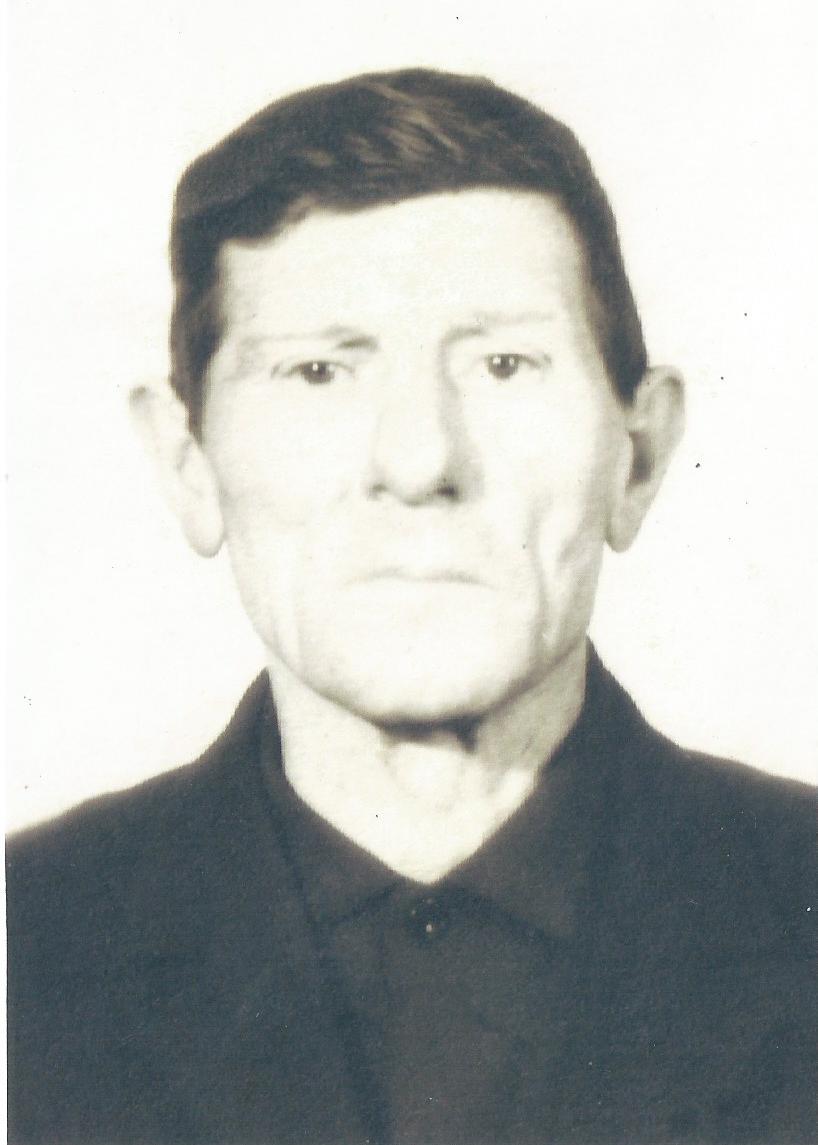 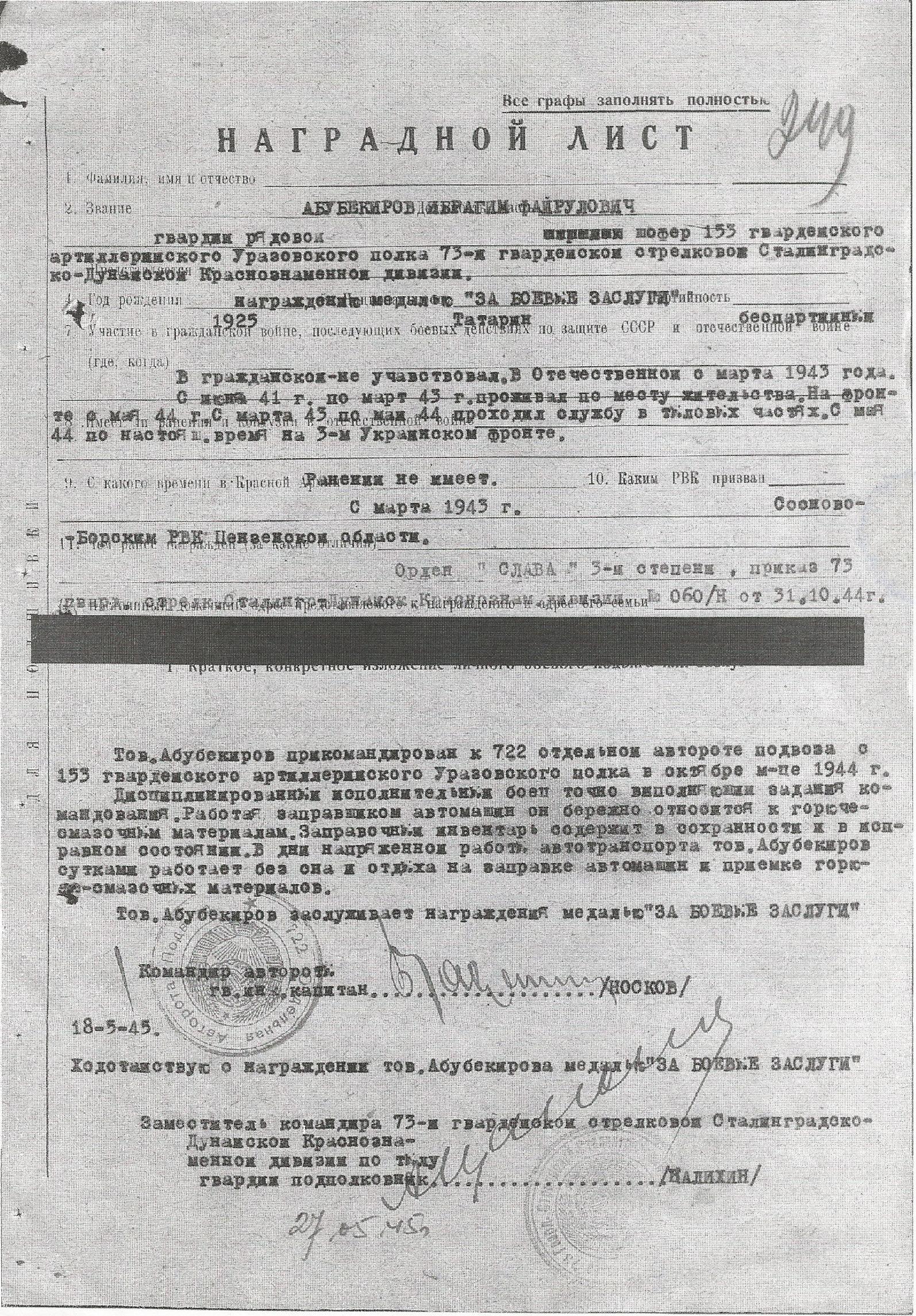 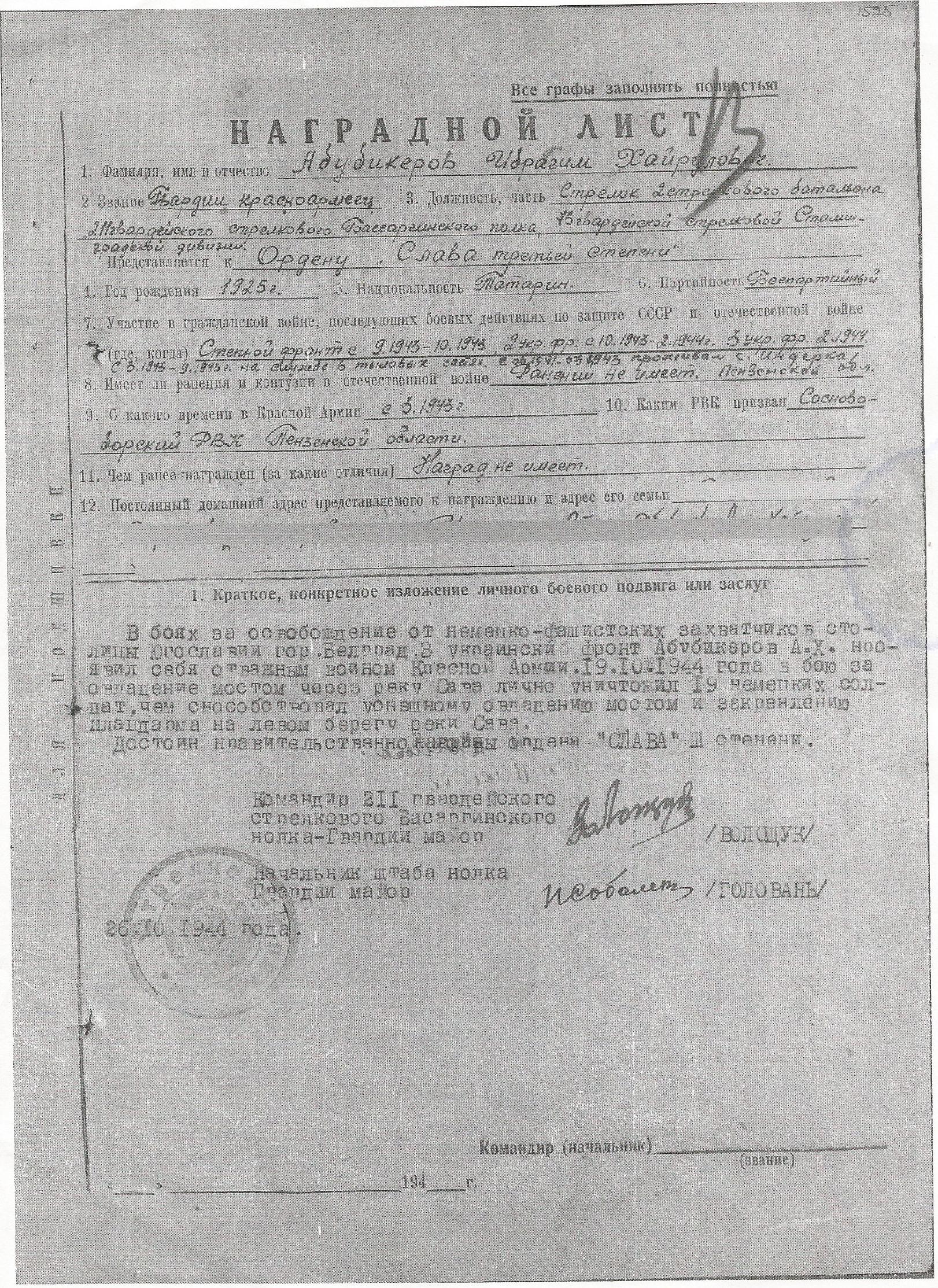 